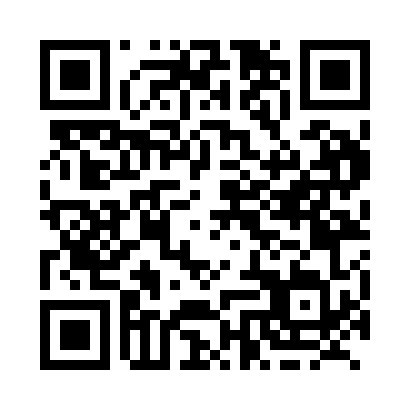 Prayer times for Chezacut, British Columbia, CanadaWed 1 May 2024 - Fri 31 May 2024High Latitude Method: Angle Based RulePrayer Calculation Method: Islamic Society of North AmericaAsar Calculation Method: HanafiPrayer times provided by https://www.salahtimes.comDateDayFajrSunriseDhuhrAsrMaghribIsha1Wed3:425:441:136:228:4410:462Thu3:395:421:136:238:4510:493Fri3:365:401:136:248:4710:524Sat3:335:381:136:258:4910:545Sun3:305:361:136:268:5010:586Mon3:275:341:136:278:5211:017Tue3:235:321:136:288:5411:038Wed3:225:311:136:298:5511:049Thu3:215:291:136:308:5711:0510Fri3:205:271:136:318:5911:0611Sat3:195:261:136:329:0011:0712Sun3:185:241:126:339:0211:0713Mon3:185:221:126:349:0311:0814Tue3:175:211:126:359:0511:0915Wed3:165:191:136:369:0611:1016Thu3:155:181:136:369:0811:1017Fri3:155:161:136:379:1011:1118Sat3:145:151:136:389:1111:1219Sun3:135:141:136:399:1311:1320Mon3:135:121:136:409:1411:1421Tue3:125:111:136:419:1511:1422Wed3:115:101:136:429:1711:1523Thu3:115:081:136:429:1811:1624Fri3:105:071:136:439:2011:1625Sat3:105:061:136:449:2111:1726Sun3:095:051:136:459:2211:1827Mon3:095:041:136:469:2411:1928Tue3:085:031:146:469:2511:1929Wed3:085:021:146:479:2611:2030Thu3:085:011:146:489:2711:2131Fri3:075:001:146:489:2811:21